An die Eltern unserer Schulneulinge im Schuljahr 2018/2019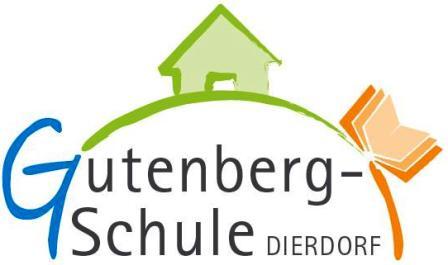 Nachstehend eine Auflistung der Bücher für Ihre Kinderfür die Klasse 1b
Mathematik:Das Mathebuch 1Mildenberger VerlagBest.Nr. 978-3-619-15440-1				19,50 Euro			ADas Mathebuch 1 – ArbeitsheftMildenberger VerlagBest.Nr. 978-3-619-15446-3			   	7,50 Euro			ADas Übungsheft Mathematik 1Mildenberger VerlagBest.Nr. 978-3-619-15454-8			  	 5,99 Euro			ADas Übungsheft Mathematik 1Mildenberger VerlagBest.Nr. 978-3-619-15452-4			  	 6,99 Euro			AZifferntrainer DIN A 4Jandorf-VerlagBest.Nr. 978-3-939965-11-4			   	3,20 Euro			ADeutsch:Rechtschreiben 1 (Das Selbstlernheft)Jandorf-VerlagBest.Nr. 978-3-939965-36-7			  	 5,90 Euro			ALies mal Hefte mit Silbentrennung 1 und 2 im PaketJandorf-VerlagBest.Nr. 978-3-939965-94-7			 	  5,50 Euro			ALies mal Hefte 3 und 4 im PaketJandorf-VerlagBest.Nr. 978-3-939965-77-0	  		   	 5,50 Euro			A     Schreibschriftlehrgang LA			   	 5,90 Euro			AJandorf-Verlag	Best.Nr. 978-3-939965-12-1Schreiblernheft Druckschrift			   	 4,99 Euro			AJandorf Verlag – Best.Nr. 978-3-834603-85-2Schreiben zu Bildern „Taucher“			 2,40 Euro			AJandorf-Verlag – Best.Nr. 978-3-939965-18-3Scheiben zu Bildern „Delfin“			 	2,40 Euro			AJandorf-Verlag – Best.Nr. 978-3-939965-16-9						         A = Arbeitsheft